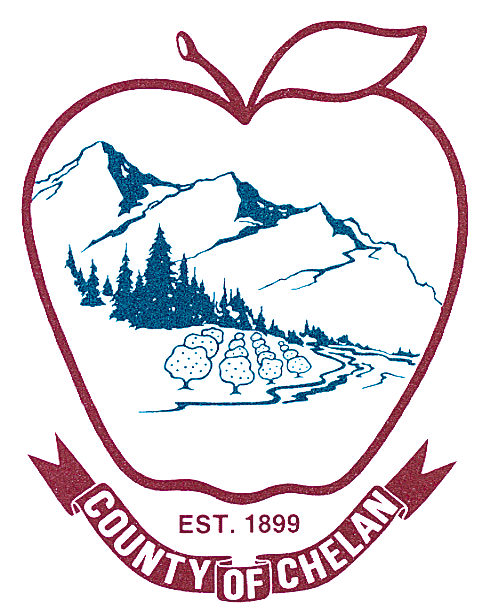 CHELAN COUNTY HEARING EXAMINERChelan County Administration BuildingThis public hearing will be in a videoconferencing format.Join Zoom Meetinghttps://us02web.zoom.us/j/84921359068?pwd=ZU03eURzNmVlOXhBT2pvUmRKUVgzUT09Meeting ID: 849 2135 9068Passcode: 366623One tap mobile+12532050468,,84921359068#,,,,*366623# US+12532158782,,84921359068#,,,,*366623# US (Tacoma)MEETING DATE:  		Monday April 03, 2023		TIME:     			9:00 A.MHEARING EXAMINER:   	Andrew KottkampAGENDA:I.	CALL TO ORDERII.	PUBLIC HEARINGAA 23-020 Smith A request for an Administrative Appeal was submitted to appeal the denial of a permit renewal for a short-term rental. 4900 Monitor Rd., Monitor WA 98836; and identified by Assessor's Parcel No.: 23-19-10-130-050- STR Manager-Kirsten RylesAA 23-032 Sterling A request for an Administrative Appeal was submitted to appeal the denial of a permit renewal for a short term rental. 2840 SR 150, Manson, WA 98831; and identified by Assessor's Parcel No.: 28-22-31-680-442 – STR Manager Kirsten RylesAA 23-028 McHairsky LLC- A request for an Administrative Appeal was submitted to appeal the denial of a renewal extension request for a short-term rental. 19638 NASON RD, LAKE WENATCHEE 98826; and identified by Assessor's Parcel No.: 26-17-03-785-050 – STR Manager Kirsten RylesAA 23-019 McLean- A request for an Administrative Appeal was submitted to appeal the denial of a renewal extension request for a short-term rental. 2657 Alder LN. Lake Wenatchee, WA 98826; and identified by Assessor's Parcel No.: 27-18-31-520-285- STR Manager Kirsten RylesIII.	ADJOURNMENT